§1464.  Consultant's bond1.  Bond.  Every applicant for license as a consultant shall file with the license application and maintain in effect while licensed a bond issued by an authorized surety insurer in this State, continuous in form and providing for aggregate liability of $20,000.[PL 1997, c. 457, §23 (NEW); PL 1997, c. 457, §55 (AFF).]2.  Indemnification.  The bond must indemnify any person damaged by any fraudulent act or conduct of the licensee in transactions under the license, and must likewise be conditioned upon faithful accounting and application of all money coming into the licensee's possession in connection with activities as such a licensee.[PL 1997, c. 457, §23 (NEW); PL 1997, c. 457, §55 (AFF).]3.  Release.  The bond remains in force until released by the superintendent or until canceled by the surety.  Without prejudice to any liability previously incurred, the surety may cancel the bond upon 30 days advance written notice to the licensee and the superintendent.  Upon cancellation by the surety and failure to procure a satisfactory replacement bond prior to cancellation, the consultant's license terminates.[PL 1997, c. 457, §23 (NEW); PL 1997, c. 457, §55 (AFF).]SECTION HISTORYPL 1997, c. 457, §23 (NEW). PL 1997, c. 457, §55 (AFF). The State of Maine claims a copyright in its codified statutes. If you intend to republish this material, we require that you include the following disclaimer in your publication:All copyrights and other rights to statutory text are reserved by the State of Maine. The text included in this publication reflects changes made through the First Regular and First Special Session of the 131st Maine Legislature and is current through November 1. 2023
                    . The text is subject to change without notice. It is a version that has not been officially certified by the Secretary of State. Refer to the Maine Revised Statutes Annotated and supplements for certified text.
                The Office of the Revisor of Statutes also requests that you send us one copy of any statutory publication you may produce. Our goal is not to restrict publishing activity, but to keep track of who is publishing what, to identify any needless duplication and to preserve the State's copyright rights.PLEASE NOTE: The Revisor's Office cannot perform research for or provide legal advice or interpretation of Maine law to the public. If you need legal assistance, please contact a qualified attorney.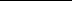 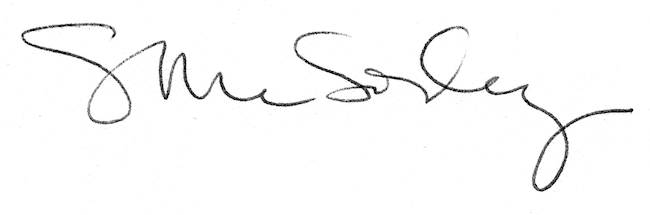 